附件3科学传播专业职称代表作要求申报人提交的专业技术资格代表作应是对本人工作成果的阐述或自身业务经验的总结、提炼，同时也是向专家汇报本人工作能力和工作业绩的重点材料。申报人可自主选择专业论文、主持完成得到有效应用的课题、决策咨询报告、政策类文件、教材教案、策划方案、研究报告、项目报告、专利等代表作成果参加职称评审，对于非论文的代表作还需提交《代表作说明》。为使专家更准确、全面的了解申报人专业技术水平，做出客观、公正的评价，申报人提交代表作等材料应符合以下要求：一、代表作清单（一）科学传播研究方向论文；著作（专著、译著）；课题研究报告；决策咨询报告；政策类文件（规划、标准）。（二）科学传播内容制作方向论文；著作（专著、译著）；调研（研究）报告；教材；剧本（剧本、脚本）；科普作品（书籍，文章等）；专利。（三）科学推广普及方向论文；著作（专著、译著）；教案；课程；工作方案（工作方案、培训方案、策划方案）；项目报告（项目报告、工作报告、业绩报告）；专利。二、基本要求（一）代表作应来自申报专业技术范畴内本人亲自参与的技术工作取得的业绩成果，有技术含量和深度，在技术上有创造性，在行业内处于领先的地位。对实际工作有一定的指导意义，已得到应用并取得较好的效果。（二）申报人提交的代表作须论述完整、独立成篇，不能是文章的摘要或其中部分章节。（三）代表作须独立撰写或作为重要参与人，其中：（1）论文形式代表作须由申报人本人独立撰写，不能与他人合作撰写，更不能抄袭、拼凑，甚至请他人代写；（2）其他类型代表作，如专著、研究报告、项目报告、技术报告、工作方案、设计文件、发明专利等，须为独著（译）或作为重要参与人。（四）申报人提交的代表作内容必须与本人申报的专业类别一致，也必须和本人工作岗位的专业性质一致。（五）申报人提交的代表作必须紧密结合自己的工作实际。内容必须是申报人亲身实践或亲自完成的业务工作，论文或《代表作说明》重点阐述本人在其中发现、解决疑难问题或重点应用、创新的过程，表述自己在某项工作中的解决实际问题的思路、方法、创新点和贡献。（六）申报人提交的代表作须反映本人近期取得的专业技术业务工作成果，代表作产生的时间须晚于申报人取得当前现有职称时间。三、编写及格式要求（一）论文形式代表作（见附件1）1.中级职称论文正文字数3000字左右，摘要字数300至400字之间；高级职称论文正文字数5000字左右，摘要字数400至500字之间；2.论文中引用的文字、数据应加注，并在参考文献表中注明原作者、原文章名称、页码、日期等信息；3.论文中引用的图表应在图表适当位置注明原作者、原文章名称、页码、日期等信息。4.格式要求（1）封面（包括题目、作者单位、作者姓名、申报专业方向、日期）；（2）摘要； （3）关键词； （4）目录；（5）绪论（说明研究背景、动机、意义和目的）； （6）正文； （7）结论及建议； （8）参考文献（应与正文中的加注对应）； （9）附录部分（包括正文部分没有使用、只使用了部分的与论文有关的重要数据和资料。诸如各类统计表、较复杂的公式推导、计算机打印输出件、术语符号的说明等，都可作为说明论文的有用信息置于附录中）； （二）其他类型代表作及《代表作说明》（见附件2）1.如代表作是决策咨询报告、政策类文件（规划、标准）、教材教案、策划方案、研究报告、项目报告、专利等类型，须提供相应的代表作材料，如封面、版权页、目录、署名页、内容页、证书等，同时须撰写《代表作说明》。2.《代表作说明》须由本人独立完成，体现申报人对科学传播工作的专业思考，突出向公众普及科学思想、科学方法的导向，介绍代表作的创新点、难点、实施效果等。由多人共同完成的代表作，应如实注明本人在其中所做的工作内容，所起的作用及排名，中级职称要求字数3000字左右，高级职称要求字数3000-5000字。3.格式要求（1）封面（包括题目、作者单位、作者姓名、申报专业方向、日期）；（2）目录；（3）正文（代表作材料，格式不限）；（4）代表作说明；（5）参考文献；（6）附录。 4.以著作、书籍作为参评代表作的，资格复审通过后，须另快递寄送提交1套代表作原件。（中级快递地址：朝阳区育慧里4号718室，84613237，商老师；高级快递地址：朝阳区育慧里4号624室，87258923，王老师。）附件：1. 论文封面及格式要求2.其他类型答辩代表作封面及内容要求附件3-1申报论文（正高级 副高级 中级）题目：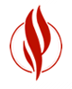        年        月        日摘  要（标题1，宋体，二号字，居中，加粗）(样式：正文；字体：宋体；字号：小四或四号字；段落：1.5倍行距) □□□□□□□□□□□□□□□□□□□□□□□□□□□□□□□□□□□□□□□□□□□□□□□□□□□□□□□□□□□□□□□□□□□□□□□□□□□□□□□□□□□□□□□□□□□□□□□□□□□□□□□□□□□□□□□□□□□□□□□□□□□□□□□□□□□□□□□□□□□□□□□□□□□□□□□□□□□□□□□□□□□□□□□□。关键词：  □□□，□□□□，□□□□（字体：宋体；字号：小四）（关键词要3~5个）目  录摘  要	………………………………………………………………….…..….........Ⅱ绪  论 ……………………………………………………………………………….1一、□□□□（标题1+居中）……………………………………..………………21、□□□□□□□□（标题2）…………………………………………...…….22、□□□□□□ ……………………………………………...…………………..2(1) □□□□□□□□.………….……………..……………………….………….2(2) □□□□………………...……………………………………………….……..2二、□□□□ ……….…………………………..…………………………………..3三、□□□□………….………………..……………………………………………31、□□□□…….…………………...……………………………………...………4结  论………………….……………………………………………………………..4参考文献……………….……………………………………………………………..5附  录………………….……………………………………………………………..6绪  论(样式：正文；字体：宋体；字号：小四或四号字；段落：1.5倍行距，说明研究背景、动机、意义和目的) □□□□□□□□□□□□□□□□□□□□□□□□□□□□□□□□□□□□□□□□□□□□□□□□□□□□□□□□□□□□□□□□□□□□□□□□□□□□□□□□□□□□□□□□□□□□□□□□□□□□□□□□□□□□□□□□□□□□□□□□□□□□□□□□□□□□□□□□□□□□□□□□□□□□□□□□□□□□□□□□□□□□□□□□。（论文主体）一、□□□□□□1、□□□□□□□□（标题2，宋体，三号字，加粗）(样式：正文；字体：宋体；字号：小四或四号字；段落：1.5倍行距) □□□□□□□□□□□□□□□□□□□□□□□□□□□□□□□□□□□□□□□□□□□□□□□□□□□□□□□。2、□□□□□□□□□□□□	□□□□□□□□□□□□□□□□□□□□□□□□□□□□□□□□□□□□□□□□□□□□□□□□。（1） □□□□□□□□□□□□（标题3，宋体，三号字，加粗）□□□□□□□□□□□□□□□□□□□□□□□□□□□□□□□□如图1－1所示，□□□□□□□□□□□□□□□□□□□□。 （图形居中）（5号字图下方居中）图1－1  □□□□□（2） □□□□□□□□□□□□	□□□□□□□□□□□□□□□□□□□□□□□□，┅┅┅二、  □□□□□□□□□□□□┅┅┅┅三、  □□□□□□□□□□□□1、□□□□□□□□□□□□□□□□□，                （3－1）（公式居中）     公式号右侧对齐，公式号以章统一编排要点：段落右侧对齐□□□□□□□□□□□□□□□□□□□□□□□□。□□□□□□□□□□□□如表3-1所示。表3-1   □□□□□□□□□□□□（表的题目左对齐，5号字）┅┅┅┅结  论□□□□□□□□□□□□□□□□□□□□□□□□□□□□□□□□□□□□□□□□□□□□□□□□□□□□□□□□□□□□□□□□□□□□□□□□□□□□□□□□□□□□□□□□□□□□□□□□□□□□□□□□□□□□□□□□□□□□□□□□□□□□□□□□□□□□□□□□□□□□□□□□□□□□□□□□□□□□□□□□□□□□□□□□□□□□□□□□参考文献[] □□□□□□□□□□□□□□□□□□□□□□□□□□□□□□□□[2] □□□□□□□□□□□□□□□□□□□□□□□□□□□□□□□□[3] □□□□□□□□□□□□□□□□□□□□□□□□□□□□□□□□附  录附件3-2答 辩 代 表 作（正高级 副高级 中级）题    目：                               单        位：                  姓        名：                  申报专业方向：                  年     月      日内容要求：非论文形式代表作，须包含：封面、代表作、代表作说明、参考文献、附录。代表作格式不限，代表作说明、参考文献、附录的编写格式参考论文形式编写要求。所有材料请统一编写页码（可自行掌握编写方式，以便于查阅为准。具体要求详见《科学传播专业职称代表作要求》。单      位：姓      名：申报专业方向：□□□□□□□□□□□□□□□□□□□□□□□□□□□□□□□□□□□□□□□□□□□□□□□□□□□□□□□□□□□□□□□□□□□□□□□□□□□□□□□□□□□□□□□□□□□□□□□□□□□□□□□□□□□□□□□□□□□□□□□□□□□□□□□□□□□□□□□□□□□□□□